Year 5 Knowledge Organiser‘What did the Greeks ever do for us?’Focus: HistoryFocus: HistoryKey VocabularyChronology Chronology Chronology 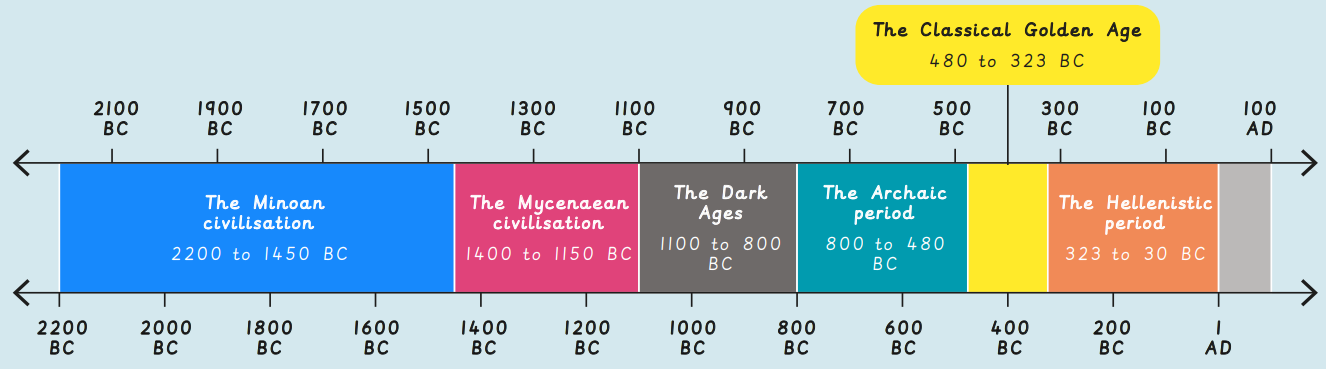  Democracy and City-States Gods and GoddessesAchievements of the Ancient GreeksAchievements of the Ancient Greeks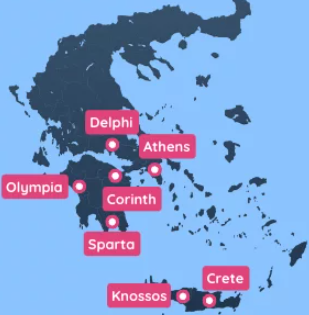 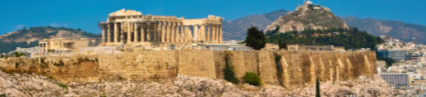 Athenian democracy was one of the first in the world. It was a direct democracy- citizens voted for laws in the assembly. Only adult males born in Athens could vote. Modern Britain has a representative democracy where people elect a member of parliament (MP) to make decisions. 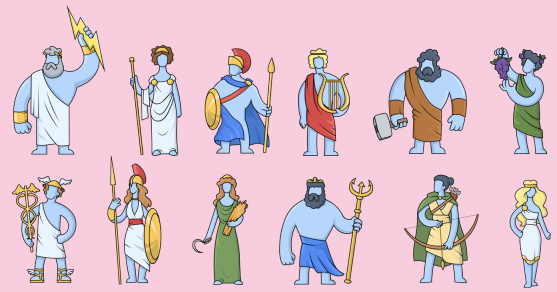 Ancient Greeks believed that 12 gods and goddesses lived on Mount Olympus. The Greeks prayed to them at home and in temples. They ran sporting events in their honour.They thought that if something went wrong then the gods were unhappy with them. Characters and images of Greek mythology have influenced modern-day films and books. Other achievements include: democracy, the Olympic games, mythology and architecture. 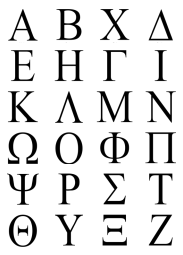 They also helped to invent the alarm clock and catapult.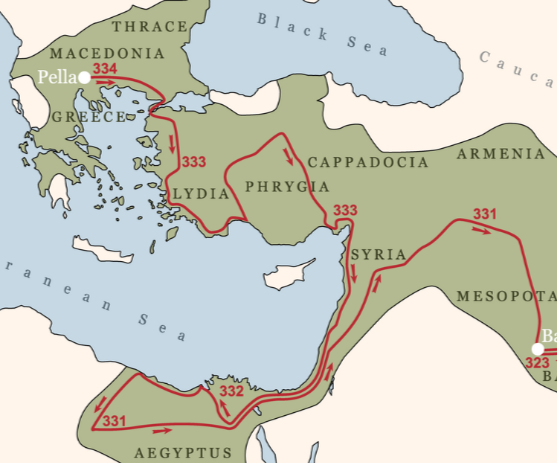 Other achievements include: democracy, the Olympic games, mythology and architecture. They also helped to invent the alarm clock and catapult.